Cat and Kitten Fosterer Application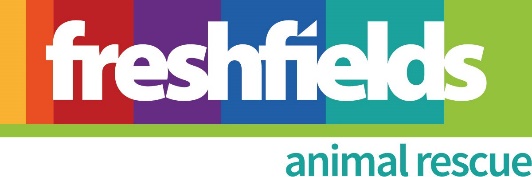 Thank you!for considering fostering mums and kittens for Freshfields Animal Rescue.We really appreciate our fosterers. It is your hard work, time and love that let us rescue whole families of cats and give them the best start and then loving forever homes.Please could you fill in this form with some details about you, your family and your home? 
We’ll be in touch soon to have a chat and arrange a home check.Tell us about you …Tell us about your home, and who you would like to fosterData protection In accordance with UK GDPR and the Data Protection Act 2018, I agree that Freshfields Animal Rescue may hold and use this personal information provided by me, for fostering purposes. This information will be held securely and only accessed by authorised personnel. I consent to Freshfields processing my data including any sensitive data (such as data relating to health or criminal convictions) for the above purposes. For information about how we hold, use and protect your data visit www.freshfields.org.uk/privacy-policyCharitable Incorporated Organisation 1160348Jan 2024
NameAddressPostcodeEmail addressMain contact numberOther contact number(s)Who lives in the household?AdultsChildren (with ages)What are the working hours of everyone in the home?Do you have your own transport?Would you be able to bring foster cats in to see our vet and collect supplies from the rescue?Is your home owner or rented?We will need to see proof of permission from your landlord to have cats in the home.Do you have any resident animals? 
(type, age)Are they neutered and vaccinated?Do you have experience of caring for cats? (please give details) Do you have a warm, light, quiet spare room exclusively for the use of foster cats (when you have them)?Kittens What kind of fosters would you be happy to care for? (tick)Mums-to-beMums with kittens under 8 weeksMums with kittens under 8 weeksWeaned kittens 
with no mumWeaned kittens 
with no mumHand-rear kittensAdult CatsWhat kind of fosters would you be happy to care for? (tick)MedicalBehaviouralBehaviouralEnd of lifeOther (please state)Other (please state)Would you consider socialising feral/anti-social kittens? (Intensive but very rewarding!)Have you ever hand-reared kittens? Please tell us about them!
Would you be willing to hand-rear/ bottle feed again?What type of foster can you commit to?Long term (2 Months+)Long term (2 Months+)Short term (under 2 months)Short term (under 2 months)Short term (under 2 months)Short term (under 2 months)Signed(type if emailed) Date 